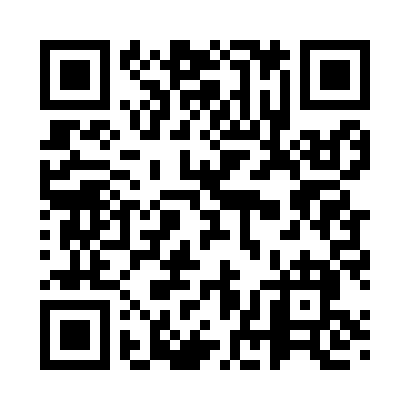 Prayer times for Wild Fern, Georgia, USAMon 1 Jul 2024 - Wed 31 Jul 2024High Latitude Method: Angle Based RulePrayer Calculation Method: Islamic Society of North AmericaAsar Calculation Method: ShafiPrayer times provided by https://www.salahtimes.comDateDayFajrSunriseDhuhrAsrMaghribIsha1Mon5:036:271:395:258:5110:152Tue5:036:281:395:258:5110:153Wed5:046:281:405:258:5110:154Thu5:046:281:405:268:5110:155Fri5:056:291:405:268:5110:146Sat5:066:291:405:268:5010:147Sun5:066:301:405:268:5010:148Mon5:076:311:405:268:5010:139Tue5:086:311:415:268:5010:1310Wed5:096:321:415:268:4910:1211Thu5:096:321:415:278:4910:1212Fri5:106:331:415:278:4910:1113Sat5:116:331:415:278:4810:1114Sun5:126:341:415:278:4810:1015Mon5:136:351:415:278:4710:0916Tue5:136:351:415:278:4710:0917Wed5:146:361:415:278:4710:0818Thu5:156:371:415:278:4610:0719Fri5:166:371:425:278:4510:0720Sat5:176:381:425:278:4510:0621Sun5:186:391:425:278:4410:0522Mon5:196:391:425:278:4410:0423Tue5:206:401:425:278:4310:0324Wed5:216:411:425:278:4210:0225Thu5:226:411:425:278:4210:0126Fri5:236:421:425:278:4110:0027Sat5:246:431:425:278:409:5928Sun5:256:441:425:278:399:5829Mon5:266:441:425:268:399:5730Tue5:276:451:425:268:389:5631Wed5:276:461:425:268:379:55